Специалност  „Графичен дизайн“ІІ курс, І семестър, учебна 2018/2019 г.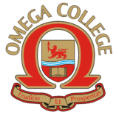 „ЧАСТЕН ПРОФЕСИОНАЛЕН КОЛЕЖ ОМЕГА“ ЕООДПловдив 4023, ул. „Вълко Шопов“ 14тел. 032/944544 GSM: 0882 933 561безплатен  национален телефон: 0800 900 11e-mail: omegacollegebg@gmail.comwww.collegeomega.comДатаДенЧасПредметПреподавателЗала17.09.2018понеделник09.00 – 12.4013.30 – 16.30Програмни средства за WEB design и приложенияМениджмънт на качеството                                                                                                                                                       Атанас Костовпроф. Ч. Дамянов Зала 4Зала 418.09.2018вторник09.00 – 12.0013.00 – 17.00ПредприемачествоПрограмни средства за компютърна обработка на страница                                                                                                                                                                                                                                                                                                                                    В. Йорданов/Г. Палешниковгл. ас. Севил Ахмед/Евелина КавръковаАулаЗала 419.09.2018сряда09.00-12.4013.30-16.30Програмни средства за WEB design и приложенияПредприемачествоАтанас КостовВ. Йорданов/Г. ПалешниковЗала 4Аула20.09.2018четвъртък9.00 – 13.0014.00-17.00Мениджмънт на качеството  Програмни средства за компютърна обработка на макет                                                                                                                                                     проф. Ч. Дамянов гл. ас. Севил Ахмед/Евелина КавръковаЗала 4 Зала 4   21.09.2018петък09.00-12.4013.30-16.30Програмни средства за компютърна обработка на страницаПрограмни средства за компютърна обработка на макет гл. ас. Севил Ахмед/Евелина Кавръковагл. ас. Севил Ахмед/Евелина КавръковаЗала 4  Зала 4  